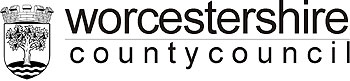 Countryside ServiceAPPLICATION FOR USE OF ___________________________________  (name of site)HEALTH & SAFETY - INFORMATION EXCHANGEName of Organisation / Group:Organiser's / Applicant's details:Name:Position:Address:Telephone:e-mail:Type of ActivityDate of ActivityTime of ActivityStart:                                       Finish:Estimated number of attendees Supervisor on dayName:Position:Address:Telephone on day (mobile):e-mail:Do you wish/need to exclude other site visitors from the activity area?Yes / NoWill anyone need to bring vehicles on to the site other than car parks?Yes / NoWhat equipment will be used?What arrangements will you make for first aid incidents?Does your organisation have public liability insuranceYes / NoIf so, with which insurer?Name:Address:Telephone:Policy number:Policy expiry date:Amount of cover: £Facilities / services requestedCountryside service staff involvement            Yes / No(please give details if Yes)Access through locked gate/barrier        Yes / No(please give details if Yes)Other facilities/services (please give details)The Countryside Service provides general risk assessments for activities on our sites; however it is up to the activity organiser to provide specific risk assessments for the activities.In general the following activities are not acceptable:Any activity likely to damage a SSSIAny activity likely to damage an archaeological or historic environment featureAny activity that will permanently damage or mark site facilitiesAny activity likely to cause prolonged disturbance to other site users not taking part in the activityAny activity likely to cause prolonged and /or 'out of hours' disturbance to neighboursIllegal activitiesActivities likely to cause offence to core visitorsCampaigning or recruiting by a political party or groupCampaigning by a pressure groupBalloon or "Chinese lantern" releasesFly posting vehiclesActivities which dominate the site and make it largely inaccessible to other visitors except where the event has obvious benefits to visitors or where there is an overriding financial imperativeIn general the following activities are acceptable:Socially inclusive activitiesActivities promoting healthy livingActivities supporting economic regenerationActivities to help community safetyEducational activitiesActivities relating to countryside recreation Activities promoting conservation of habitats and featuresActivities promoting responsible dog ownershipChargesAny activity that is organised which cannot be considered as informal recreation may be required to pay for use of site.  This would include any activity where one or more of the following is involved:structures need to be erectedthe event requires a booking form or ticketsexclusive use of an area is requiredparticipants are required to paythe event is advertiseda formal sport activity is occurringany commercial activity (e.g. professional dog walking; privately led guided walk)The charge for the use of the sites is variable. The site manager will contact you to confirm any cost before consent is given.There may be an opportunity for joint publicity.  If you would like your event to be considered, please tell us why this event would be suitable.I agree to the above terms and conditions as set out, to liaise closely with the designated staff, and to leave the site in a clean and tidy condition.Signed:__________________________________ print name: ________________________Position: :_____________________________________ date: ________________________Please return this completed form to:FOR OFFICE USE ONLYI do not consent to the event being proposed above for the following reasonsORI consent to the event being proposed above, provided that the following conditions are observed(delete as applicable)Signed:__________________________________ print name: ________________________Position: :_____________________________________ date: ________________________